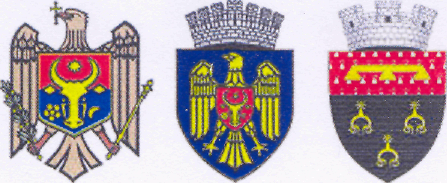   Republica Moldova		    Республика Молдова  Municipiul Chişinău		     Муниципий КишинэуPrimăria oraşului Durleşti	 Примэрия города ДурлештьDISPOZIŢIE nr. 156 - ddin  15.12.2017Cu privire la convocarea şedinţei extraordinare a Consiliului or. DurleştiÎn temeiul art.29 a Legii nr.436-XVI din 28.12.06 „Privind administraţia publică locală”, Primarul or.Durleşti, DISPUNE:1. Se convoacă şedinţa nr. 13,  extraordinară a Consiliului or.Durleşti, pentru data de 18.12.2017, ora 16.00, în incinta Primăriei or.Durleşti (sala de şedinţe ), cu următoarea ordine de zi:13.1 Cu privire la aprobarea Bugetului oraşului Durleşti pentru anul 2018 în lectura IIRAPORTOR: dna.Larisa Vitiuc,							Contabil şef  al Primăriei or.Durleşti13.2 Cu privire la alocarea mijloacelor din contul Fondului de rezervăRAPORTOR: dna.Larisa Vitiuc,							Contabil şef  al Primăriei or.Durleşti13.3   Cu privire la perfectarea contractului de arendă funciarăRAPORTOR: dl A.Balan, Secretarul Consiliului  or.Durleşti13.4   Cu privire la vînzarea – cumpărarea terenului RAPORTOR: dnul Alexandru Colomieţ, specialist pentru regle-mentarea proprietăţii funciare al Primăriei or. Durleşti.13.5  Cu privire la formarea bunului imobil.RAPORTOR: dnul Alexandru Colomieţ, specialist pentru regle-mentarea proprietăţii funciare al Primăriei or. Durleşti.13.6  Cu privire la înregistrarea dreptului de proprietate după APLRAPORTOR: dnul Alexandru Colomieţ, specialist pentru regle-mentarea proprietăţii funciare al Primăriei or. Durleşti.13.7  Cu privire la înregistrarea dreptului de proprietateRAPORTOR: dnul Alexandru Colomieţ, specialist pentru regle-mentarea proprietăţii funciare al Primăriei or. Durleşti.13.8  Cu privire la modificarea Deciziei consiliului or.DurleștiRAPORTOR: dnul Alexandru Colomieţ, specialist pentru regle-mentarea proprietăţii funciare al Primăriei or. Durleşti.13.9  Cu privire la atribuirea  denumirii  străzilorRAPORTOR: dnul Alexandru Colomieţ, specialist pentru regle-mentarea proprietăţii funciare al Primăriei or. Durleşti.13.10  Cu privire la modificarea planului geometricRAPORTOR: dnul Alexandru Colomieţ, specialist pentru regle-mentarea proprietăţii funciare al Primăriei or. Durleşti.13.11 Cu privire la corectarea erorii comise RAPORTOR: dnul Alexandru Colomieţ, specialist pentru regle-mentarea proprietăţii funciare al Primăriei or. Durleşti.Primar                                       			  Eleonora ŞaranProiectele de decizii propuse spre examinare13.1 Cu privire la aprobarea Bugetului oraşului Durleşti pentru anul 2018 în lectura IIÎn temeiul art. 24, art.25, art.47 și art.55 din Legea finanţelor publice şi responsabilităţii bugetar-fiscale nr.181 din 25 iulie 2014, ţinând cont de prevederile art.20 din Legea nr.397-XV din 16 octombrie 2003 ”Privind finanţele publice locale”, art.47 şi art.48 ale Legii nr.419-XVI din 22 decembrie 2006 cu privire la datoria sectorului public, garanţiile de stat şi recreditarea de stat, Setului metodologic privind elaborarea, aprobarea şi modificarea bugetului, aprobat prin ordinul ministrului finanţelor nr.209 din 24.12.2015, art.14 alin.(2) lit. n), art.19, art.43 alin (1) lit.b) din Legea nr. 436-XVI din 28 decembrie 2006 ”Privind administraţia publică locală”, Consiliul or.Durleşti, DECIDE:Se aprobă bugetul oraşului Durleşti pe anul 2018 la venituri în sumă de 34 782.9 mii lei şi la cheltuieli în sumă de 34 782.9 mii lei.Sinteza indicatorilor generali şi sursele de finanţare ale bugetului or.Durlești pentru anul 2018 se prezintă în anexa nr.1.Resursele și cheltuielile bugetului or.Durlești conform clasificației funcționale și pe programe, se prezintă în anexa nr.2.Cotele impozitului pe bunurile imobiliare, stabilite pe teritoriul or.Durleşti, pentru anul 2018, conform Anexei nr.3.Taxele locale ce se pun în aplicare pe teritoriul or.Durleşti pentru anul 2018, Anexa nr.4.Cota taxei locale pentru unităţile comerciale şi/sau de prestări servicii de deservire socială, pe teritoriul or.Durleşti, pentru anul 2018, Anexa nr.5.Nomenclatoul tarifelor pentru serviciile contra plată, prestate de Primăria or.Durlești, pentru anul 2018, Anexa nr.6.Cota plăţii pentru eliberarea certificatelor de urbanism, autorizaţiilor în construire sau desfiinţare pe teritoriul or.Durleşti, pentru anul 2018, Anexa nr.7.Sinteza veniturilor colectate de autoritățile/instituțiile bugetare din or.Durleşti, parvenite din executarea lucrărilor, prestarea serviciilor sau din alte activităţi desfăşurate contra plată, pentru anul 2018, conform Anexei nr.8Statele de funcții pentru anul 2018, ale personalului angajat în instituţiile publice finanţate de la bugetul or.Durleşti, conform Anexei nr.9 şi Anexei nr.10Stabilirea cotei pentru indemnizaţia de conducere, pentru funcţia de director al instituţiei bugetare din or.Durleşti pentru anul 2018, Anexa nr.11Regulamentul cu privire la gestionarea resurselor colectate de către autoritățile și instituţiile publice finanţate de la buget, Anexa nr.12Regulamentul de utilizare a Fondului de Rezervă a bugetului or.Durleşti, Anexa Nr.13.Alte date adiţionale solicitate la proiectul bugetului.Prezenta Decizie intră în vigoare din data de 01 ianuarie 2018.Primarul oraşului Durleşti va asigura controlul îndeplinirii prevederilor prezentei Decizii.Avizul comisiei buget  - pozitiv13.2 Cu privire la alocarea mijloacelor din contul Fondului de rezervăCu scopul susținerii financiare a familiei Boboc Maria,  care în urma accidentului rutier cu implicarea cetățenilor moldoveni din Romînia, jud.Harghita a urmat cu decesul  Dlui Pitușcan Dionisie (ginere); și pentru procurarea cadourilor copiilor din familii social vulnerabile, precum și acordarea ajutoarelor bănești solicitanților ce au depus cereri avînd  probleme de sănătate cît și condiții nefavorabile de trai   se întroduc modificări la buget   în conformitate cu art.27 (2)  27 (3) din Legea  finanțelor publice locale  și responsabilității bugetar-fiscale nr.181 din 25.07.2014,  din 01.01.2015 (întrată în vigoare din 01.01.2015) și Ordinul ministrului finanțelor nr.172 din 16.12.2014 ”Privind aprobarea  Regulamentului cu privire la  devizele de cheltuieli  ale instituțiilor bugetare și repartizarea bugetelor locale” în temeiul art.14 (2) lit.n) şi art.19 (4) din Legea Republicii Moldova nr.436 - XVI din 28.12.2006 „Privind Administraţia publică Locală”  Decizia Consiliului orașului  Durleşti nr.11.1 din 23 decembrie 2016 „Cu privire la aprobarea Bugetului oraşului  Durleşti, În lectura II pentru anul 2017”, anexa nr.7, Consiliul oraşului Durleşti DECIDE:1.Se  permite alocarea mijloacelor financiare din contul Fondului de rezervă al primăriei or.Durleşti, în sumă totală de 51 500,00 lei, cu scopul acordării ajutoarelor bănești:Familiei Boboc, dom. Durlești, str.Dosoftei,24;  Procurarea cadourilor cu ocazia sărbătorilor de iarnă copiilor din familii social-vulnerabile în număr de 200 copii (două sute)  a cîte 100,00 (una sută ) lei per copil;persoanelor ce au depus cereri cu solicitări de ajutoare  pe perioada  lunii noiembrie – decembrie anul curent.Alocațiile se    aprobă conform  procesului verbal nr. 06  și 07 din 11 și 12  decembrie  2017 al ședinței grupului de lucru pentru acordarea ajutoarelor materiale din contul fondului de rezervă al primăriei oraşului Durleşti. Procesul verbal al grupului de lucru este parte integrantă a prezentei decizii.2.Se operează modificările de rigoare  în bugetul oraşului Durleşti  pe anul 2017 pornind de la prevederile prezentei Decizii .Avizul comisiei buget  - pozitiv13.3 Cu privire la perfectarea contractului de arendă funciară Examinînd cererea nr.2839/17 din 13.09.2017, înaintată de către Lutenco Lidia, domiciliată în or.Durleşti, str.Al. Marinescu, 32, cu privire la perfectarea contractului de arendă funciară asupra terenului cu nr. cadastral 0121117215, avînd ca temei Decizia Consiliului or. Durlești nr 5.19.3 din 13.11.2007, conform art.911, art.875-904 Cod Civil, art.14 din Legea nr.436 din 28.12.2006, privind administraţia publică locală”, Consiliul or.Durleşti DECIDE:1.A permite cet. Lutenco Lidia perfectarea contractului de arendă funciară, asupra terenului cu nr. cadastral 0121117215 cu suprafața de 0,0048 ha.2. Cpntabilitatea Primăriei or.Durleşti, va calcula mărimea plăţii de arendă conform legislației în vigoare a R. Moldova.3.Juristul Primăriei or.Durleşti, va asigura perfectarea şi încheierea cu arendaşul Lutenco Lidia, contractul de arendă funciară pe termen de 1 (unu) an.4.Prezenta Decizie se va aduce la cunoştinţa cet.Lutenco Lidia.5.Prezenta Decizie va intra în vigoare la data semnării de către părţi a contractului de arendă funciară.6. Controlul executării prevederilor prezentei Decizii se pune în seama Primarului or. Durleşti, Şaran Eleonora.Avizul comisiei juridice  - pozitiv13.4.1 Cu privire la vînzarea – cumpărarea terenuluiExaminînd cererea cet. Zhukov  Valerii, (din numele căruia acționează prin procura  nr. 3348 din 03.08.2017 autentificată de notarul public Șian Olga, cet. Dilion Veaceslav), și cererea cet. Jucov Ghenadi, domiciliat pe strada C. Brîncoveanu, nr. 37 în temeiul art. 4 (10) al Legii nr. 1308 din 25.07.1997 „privind preţul normativ şi modul de vînzare cumpărare a pămîntului” şi a art. 14 din Legea nr.436-XVI din 28.12.2006 „Privind  administraţia  publică  locală”, Consiliul or. Durleşti, DECIDE:1. A permite  vînzarea-cumpărarea surplusului de teren în mărime de 36,71 %, ce constitue 0,0406 ha, din terenul cu nr. cadastral 0121116234, cu destinaţia pentru constructii, cu suprafaţa de 0,1106 ha, proprietar  APL Durlești, amplasat pe adresa str. Sf. Gheorghe nr. 11, or. Durleşti  după cum urmează :  cet. Zhukov Valerii (2/3 din 0,0406 ha) ce constitue 0,0271 ha și cet. Jucov Ghenadi (1/3 din 0,0406 ha) ce constitue 0,0135 ha.2.Contabilitatea Primăriei or. Durleşti v-a perfecta borderoul de calcul cet. Zhukov Valerii și Jucov Ghenadi , în baza Legii R. Moldova nr. 1308-XIII din 25.07.1997 privind preţul normativ şi modul de vînzare-cumpărare a pămîntului ţinînd cont de toate modificările  şi  completările la aceasta.3. Juristul Primăriei or. Durleşti va asigura întocmirea contractului de vînzare-cumpărare.4.Prezenta decizie va servi drept temei pentru înregistrarea în Registrul Bunurilor Imobile al OCT Chişinău.5.Controlul executării prevederilor prezentei decizii se pune în seama primarului or. Durleşti, dna  Eleonora  Șaran.Avizul comisiei funciare pozitiv13.4.2   Cu privire la vînzarea – cumpărareaterenuluiExaminînd cererea cet. Eremia Pavel ,domiciliat în or. Durleşti, str. ȘtefanVodă nr.135, în temeiul art. 4 (10) al Legii nr. 1308 din 25.07.1997 „privind preţul normativ şi modul de vînzare cumpărare a pămîntului” şi a art. 14 din Legea nr. 436-XVI din 28.12.2006  „Privind  administraţia  publică  locală”,  Consiliul  or.  Durleşti,  DECIDE:1. A permite cet. Eremia Pavel vînzarea-cumpărarea surplusului de teren în mărime de 43,43% ce constitue 0, 0215 ha, din terenul cu nr. cadastral 0121115690,  cu destinaţia pentru constructii, suprafaţa de 0,0495 ha, proprietar  APL Durlești, amplasat pe adresa  or. Durleşti  str. Ștefan Vodă nr.135.2.Contabilitatea Primăriei or. Durleşti v-a perfecta borderoul de calcul cet. Eremia Pavel, în baza Legii R.Moldova nr.1308-XIII din 25.07.1997 „privind preţul normativ şi modul de vînzare-cumpărare a pămîntului”, ţinînd cont de toate modificările şi completările la aceasta.3. Juristul Primăriei or. Durleşti, va asigura întocmirea contractului de vînzare-cumpărare.4.Prezenta decizie va servi drept temei pentru înregistrarea în Registrul Bunurilor Imobile al OCT Chişinău.5.Controlul executării prevederilor prezentei decizii se pune în seama primarului or. Durleşti, dna  Eleonora  Șaran.Avizul comisiei funciare pozitiv13.4.3  Cu privire la vînzarea – cumpărareaterenuluiExaminînd cererea cet. Botnarenco Tatiana , (din numele căruia acționează prin procura  nr. 21560   din 22.11.2016 autentificată de notarul public Semionova Rodica , cet. Botnarenco Natalia), Botnarenco Andrei (din numele căruia acționează prin procura nr. 82/2017, autentificată de Consulatul General al R. Moldova la Milano, cet. Botnarenco Natalia), Botnarenco Anna, domiciliată pe str. Fățărilor, nr. 9 b și Botnarenco Natalia, domiciliată pe str. Fățărilor, nr. 9 b, în temeiul art. 4 (10) al Legii nr. 1308 din 25.07.1997 „privind preţul normative şi modul de vînzare cumpărare a pămîntului” şi a art.14 din Legea nr. 436-XVI din 28.12.2006 „Privind administraţia publică locală”, Consiliul or. Durleşti,  DECIDE:A permite  vînzarea-cumpărarea surplusului de teren în mărime de 19,63% ,ce constitue 0,0171 ha, din terenul cu nr. cadastral 0121111110, cu destinaţia pentru constructii, cu suprafaţa de 0,0871 ha, proprietar  APL Durlești, amplasat pe adresa or. Durleşti str. Fățărilor 9 b,  după cum urmează:  - cet. Botnarenco Tatiana 4, 9075 %  ce constitue 0,0043 ha; - cet. Botnarenco Anna    4, 9075 %  ce constitue 0,0042 ha; -cet. Botnarenco Natalia 4,9075 % ce constitue 0,0043 ha  și - cet.Botnarenco Andrei 4,9075 % ce constitue 0,0043 ha.2..Contabilitatea Primăriei or. Durleşti v-a perfecta borderoul de calcul cet.Bondarenco Anna, Botnarenco Andrei, Bonnarenco Natalia și Botnarenco Tatiana, în baza Legii R. Moldova nr.1308-XIII din 25.07.1997 privind preţul normativ şi modul de vînzare-cumpărare a pămîntului ţinînd cont de toate modificările şi completările la aceasta.3. Juristul Primăriei or. Durleşti va asigura întocmirea contractului de vînzare-cumpărare.4.Prezenta decizie va servi drept temei pentru înregistrarea în Registrul Bunurilor Imobile al OCT Chişinău.5.Controlul executării prevederilor prezentei decizii se pune în seama primarului or. Durleşti, dna  Eleonora  Șaran.Avizul comisiei funciare pozitiv13.4.4  Cu privire la vînzarea – cumpărarea terenuluiExaminînd cererea cet. Mihalachi Valeriu , domiciliat  în or. Durleşti, str-la 1 Vovințeni, 14 , în temeiul art. 4 (10) al Legii nr. 1308 din 25.07.1997 „privind preţul normativ şi modul de vînzare cumpărare a pămîntului” şi a art. 14 din Legea nr. 436-XVI din 28.12.2006 „Privind administraţia publică locală”, Consiliul or. Durleşti, DECIDE:1. A permite cet. Mihalachi Valeriu vînzarea-cumpărarea surplusului de teren în mărime de  28,32 % ce constitue 0, 0237 ha, din terenul cu nr. cadastral 0121113055,  cu destinaţia pentru constructii, suprafaţa de 0,0837 ha, proprietar  APL Durlești, amplasat pe adresa or. Durleşti  str-la 1 Vovințeni, 14.2.Contabilitatea Primăriei or. Durleşti v-a perfecta borderoul de calcul cet. Mihalachi Valeriu, în baza Legii R.Moldova nr.1308-XIII din 25.07.1997 „privind preţul normativ şi modul de vînzare-cumpărare a pămîntului”, ţinînd cont de toate modificările şi completările la aceasta.3. Juristul Primăriei or. Durleşti, va asigura întocmirea contractului de vînzare-cumpărare.4.Prezenta decizie va servi drept temei pentru înregistrarea în Registrul Bunurilor Imobile al OCT Chişinău.5.Controlul executării prevederilor prezentei decizii se pune în seama primarului or. Durleşti, dna  Eleonora  Șaran.Avizul comisiei funciare pozitiv13.4.5  Cu privire la vînzarea – cumpărarea terenuluiExaminînd cererea cet. Postoronca Liudmila , domiciliatăîn or. Durleşti, str. Dacilor, 47, în temeiul art. 4 (10) al Legii nr. 1308 din 25.07.1997 „privind preţul normativ şi modul de vînzare cumpărare a pămîntului” şi a art. 14 din Legea nr. 436-XVI din 28.12.2006 „Privind administraţia public locală”, Consiliul or. Durleşti, DECIDE:1. A permite cet. Postoronca Liudmila vînzarea-cumpărarea surplusului de teren în mărime de  26,16 % ce constitue 0, 0248 ha, din terenul cu nr. cadastral 0121116072,  cu destinaţia pentru constructii, suprafaţa de 0,0948 ha, proprietar  APL Durlești, amplasat pe adresa or. Durleşti  str. Dacilor nr. 47.2.Contabilitatea Primăriei or. Durleşti v-a perfecta borderoul de calcul cet. Postoronca Liudmila, în baza Legii R.Moldova nr.1308-XIII din 25.07.1997 „privind preţul normativ şi modul de vînzare-cumpărare a pămîntului”, ţinînd cont de toate modificările şi completările la aceasta.3. Juristul Primăriei or. Durleşti, va asigura întocmirea contractului de vînzare-cumpărare.4.Prezenta decizie va servi drept temei pentru înregistrarea în Registrul Bunurilor Imobile al OCT Chişinău.5.Controlul executării prevederilor prezentei decizii se pune în seama primarului or. Durleşti, dna  Eleonora  Șaran.Avizul comisiei funciare pozitiv13.4.6   Cu privire la vînzarea – cumpărarea terenuluiExaminînd cererea cet. Guzun Constantin , domiciliat  în or. Durleşti, strada Dumitru Cantemir nr.24, în temeiul art. 4 (10) al Legii nr. 1308 din 25.07.1997 „privind preţul normativ şi modul de vînzare cumpărare a pămîntului” şi a art.14 din Legea nr.436-XVI din 28.12.2006 „Privind administraţia public locală”, Consiliul or. Durleşti, DECIDE:1. A permite cet. Guzun Constantin vînzarea-cumpărarea   terenului aferent casei de locuit cu nr. cadastral 0121108173,  cu destinaţia pentru constructii, suprafaţa de 0,0597 ha, proprietar  APL Durlești, amplasat pe adresa or. Durleşti str. D. Cantemir, 24.2.Contabilitatea Primăriei or. Durleşti v-a perfecta borderoul de calcul cet. Guzun Constantin, în baza Legii R. Moldova nr. 1308-XIII din 25.07.1997 „privind preţul normativ şi modul de vînzare-cumpărare a pămîntului”, ţinînd cont de toate modificările şi completările la aceasta.3. Juristul Primăriei or. Durleşti, va asigura întocmirea contractului de vînzare-cumpărare.4.Prezenta decizie va servi drept temei pentru înregistrarea în Registrul Bunurilor Imobile al OCT Chişinău.5.Controlul executării prevederilor prezentei decizii se pune în seama primarului or. Durleşti, dna  Eleonora  Șaran.Avizul comisiei funciare pozitiv13.4.7  Cu privire la vînzarea – cumpărarea terenului Examinînd cererea   cet. Schimbător Ludmila și  Schimbător Igor , domiciliați  în or. Durleşti, strada  M.Sadoveanu, 59, în temeiul art.4 (10) al Legii nr. 1308 din 25.07.1997 „privind preţul normativ şi modul de vînzare cumpărare a pămîntului” şi a art.14 din Legea nr.436-XVI din 28.12.2006 „Privind administraţia publică locală”, Consiliul or. Durleşti, DECIDE:1. A permite cet. Schimbător Ludmila și Schimbător Igor ,vînzarea-cumpărarea surplusului de teren în mărime de ¼ cotă parte ce constitue 0,01835 ha, din terenul cu nr. cadastral 0121115173,  proprietatea APL Durlești, cu destinaţia pentru constructii,  cu suprafaţa de 0,0734  ha, amplasat pe adresa str. M.Sadoveanu, 59,  or. Durleşti .2.Contabilitatea   Primăriei or. Durleşti v-a perfecta borderoul de calcul cet. Schimbător Ludmila și Schimbător Igor, în baza Legii R. Moldova nr.1308-XIII din 25.07.1997 privind preţul normativ şi modul de vînzare-cumpărare a pămîntului ţinînd cont de toate modificările şi completările la aceasta.3. Juristul Primăriei or. Durleşti va asigura întocmirea contractului de vînzare-cumpărare.4.Prezenta decizie va servi drept temei pentru înregistrarea în Registrul Bunurilor Imobile al OCT Chişinău.5.Controlul executării prevederilor prezentei decizii se pune în seama primarului or. Durleşti, dna Eleonora Șaran.Avizul comisiei funciare pozitiv13.4.8 Cu privire la vînzarea – cumpărarea terenuluiExaminînd cererea cet.Beleca Gheorghe domiciliat pe strada Alexandru cel Bun , nr. 38, or.Durlești, în temeiul art. 4 (10) al Legii nr. 1308 din 25.07.1997 „privind preţul normativ şi modul de vînzare cumpărare a pămîntului” şi a art.14 din Legea nr. 436-XVI din 28.12.2006 „Privind administraţia publică locală”, Consiliul or. Durleşti, DECIDE:1. A permite cet. Beleca Gheorghe vînzarea-cumpărarea  terenului  cu nr. cadastral 0121118336, cu destinația pentru construcții, suprafața de 0,0515,ca teren aferent casei de locuit.2.Contabilitatea Primăriei or. Durleşti v-a perfecta borderoul de calcul cet. Beleca Gheorghe, în baza Legii R. Moldova nr. 1308-XIII din 25.07.1997 privind preţul normativ şi modul de vînzare-cumpărare a pămîntului ţinînd cont de toate modificările şi completările la aceasta.3. Juristul Primăriei or. Durleşti va asigura întocmirea contractului de vînzare-cumpărare.4.Prezenta decizie va servi drept temei pentru înregistrarea în Registrul Bunurilor Imobile al OCT Chişinău.5.Controlul executării prevederilor prezentei decizii se pune în seama primarului or. Durleşti, dna Eleonora Șaran.Avizul comisiei funciare pozitiv13.4.9 Cu privire la vînzarea – cumpărarea terenuluiExaminînd cererea cet. Agapii Tatiana și cet. Trubca Prascovia  , domiciliate în or. Durleşti, str. Haiducul Tobultoc, 18, în temeiul art. 4 (10) al Legii nr. 1308 din 25.07.1997 „privind preţul normativ şi modul de vînzare cumpărare a pămîntului” şi a art. 14 din Legea nr. 436-XVI din 28.12.2006 „Privind administraţia publică locală”, Consiliul or. Durleşti, DECIDE:A permite cet. Agapii Tatiana și cet. Trubca Prascovia  vînzarea-cumpărarea surplusului de teren în mărime de 16,77 % ce constitue 0, 0141 ha, din terenul cu nr. cadastral 0121117023,  cu destinaţia pentru constructii, suprafaţa de 0,0841 ha, proprietar  APL Durlești amplasat pe adresa str. Haiducul Tobultoc 18, or. Durleşti  în următoarele proporții : Agapii Tatiana 6,71% ce costitue 0,00564 ha -Trubca Prascovia  10,06 % ce constitue 0,00846 ha2.Contabilitatea Primăriei or. Durleşti v-a perfecta borderoul de calcul cet. Agapii Tatiana și Trubca Prascovia, în baza Legii R.Moldova nr.1308-XIII din 25.07.1997 „privind preţul normativ şi modul de vînzare-cumpărare a pămîntului”, ţinînd cont de toate modificările şi completările la aceasta.3. Juristul Primăriei or. Durleşti, va asigura întocmirea contractului de vînzare-cumpărare.4.Prezenta decizie va servi drept temei pentru înregistrarea în Registrul Bunurilor Imobile al OCT Chişinău.5.Controlul executării prevederilor prezentei decizii se pune în seama primarului or. Durleşti, dna Eleonora Șaran.Avizul comisiei funciare pozitiv13.5.1  Cu privire la formarea bunului imobil.În scopul gestionării raţionale a terenurilor din proprietate privată administraţiei publice locale, în rezultatul examinării schiţei de proiect, în conformitate cu art. 16-20 a Legii nr.354 din 28.10.2004 „Cu privire la formarea bunurilor imobile”, în conformitate cu art. 9, alin. (1) din Legea nr. 121 din 04.05.2007 ”privind administrarea şi deetatizarea proprietăţii publice”, conform art. 315, alin. 1), art. 320, alin. 3) Cod civil, conform art. 1, alin. (6) din Legea nr. 523 din 16.07.1999 ”cu privire la proprietatea publică a unităţilor administrative teritoriale”, conform pct. 7, pct. 8, 4, pct. 11 din Hotărîrea Guvernului nr. Nr. 61 din 29.01.1999, pentru aprobarea Regulamentului cu privire la formarea bunurilor imobile, examinînd cererea cet. Nemețeva Elena, în temeiul art. 14, alin. (2), lit. (d) al Legii nr. 436-XVI din 28.12.2006, „Privind administraţia publică locală”, Consiliul or. Durleşti DECIDE:1.A forma bun imobil, teren cu destinația pentru construcții, cu suprafața de    0,033 ha, proprietar APL Durlești, prin divizarea terenului cu nr. cadastral  0121116134, suprafața de 0,093 ha în doua terenuri cu sprafețele de 0,06 și 0,033ha.2.Terenul cu nr. cadastral 0121116134, surafața de 0,06 ha, destinația pentru constructii, amplasat pe adresa str. T. Vladimirescu 33, rămîne după proprietarul Nemețeva  Elena.3.Prezenta decizie va servi drept temei pentru înregistrarea în Registrul Bunurilor Imobile al OCT Chişinău.4.Controlul executării prevederilor prezentei decizii se pune în seama primarului or. Durleşti, dna  Eleonora  Șaran.Avizul comisiei funciare pozitiv13.5.2 Cu privire la formarea bunului imobil.În scopul gestionării raţionale a terenurilor din proprietate privată administraţiei publică locală, în rezultatul examinării schiţei de proiect, în conformitate cu art. 16-20 a Legii nr.354 din 28.10.2004 „Cu privire la formarea bunurilor imobile”, în conformitate cu art. 9, alin. (1) din Legea nr. 121 din 04.05.2007 ”privind administrarea şi deetatizarea proprietăţii publice”, conform art. 315, alin. 1), art. 320, alin. 3) Cod civil, conform art. 1, alin. (6) din Legea nr. 523 din 16.07.1999 ”cu privire la proprietatea publică a unităţilor administrative teritoriale”, conform pct. 7, pct. 8, 4, pct. 11 din Hotărîrea Guvernului nr. Nr. 61 din 29.01.1999, pentru aprobarea Regulamentului cu privire la formarea bunurilor imobile,  ,în temeiul art. 14, alin. (2), lit. (d) al Legii nr. 436-XVI din 28.12.2006, „Privind administraţia publică locală”, Consiliul or. Durleşti DECIDE:1.A permite inregistrarea bunului imobil, teren pentru construcții, cu nr. cadastral 0121103559, suprafața de 0,0026 ha, amplasat pe adresa stra. Dimo 59, box. 18 după APL or.Durlești.2. Prezenta decizie va servi drept temei pentru înregistrarea în Registrul Bunurilor Imobile al OCT Chişinău.3. Controlul executării prevederilor prezentei decizii se pune în seama primarului or. Durleşti, dna  Eleonora  Șaran.Avizul comisiei funciare pozitiv13.6.1  Cu privire la înregistrarea dreptului de proprietate după APLExaminînd cererea  cet. Șotropa Ana, domiciliată în or.Durleşti, str. Al. Donicinr. 31, în temeiul art. 28 a Legii Cadastrului bunurilor imobile nr.1543 din 25.02.1998 şi a art.14 din Legea nr.436-XVI din 28.12.2006 „Privind administraţia publică locală”, Consiliul or. Durleşti,  DECIDE:1.A înregistra dreptul de proprietate asupra terenului cu nr. cadastral 0121109126, cu destinaţia pentru construcii, cu suprafaţa de 0,0634 ha, amplasat pe adresa str. Al. Donici nr. 31, or. Durleşti dupa  APL  Durleşti.2.Prezenta decizie va servi drept temei pentru înregistrarea în Registrul Bunurilor Imobile al OCT Chişinău.3.Controlul executării prevederilor prezentei decizii se pune în seama primarului or. Durleşti, dna Eleonora Şaran.Avizul comisiei funciare pozitiv.13.6.2  Cu privire la înregistrarea dreptului de proprietate după APLExaminînd cererea  cet. Stamati Elena , domiciliată în or. Durleşti, str. Viilor, nr. 49 (din numele căruia acționează cet. Melnic Tatiana, prin procura nr. 5019 din 21.03.2017 autentificată de notarul public Semionova Rodica) , în temeiul art. 28 a Legii Cadastrului bunurilor imobile nr. 1543 din 25.02.1998 şi art.14 din Legea nr. 436-XVI din 28.12.2006 „Privind administraţia publică locală”, Consiliul or. Durleşti,  DECIDE:1.A înregistra dreptul de proprietate asupra terenului cu nr. cadastral 0121109064, cu destinaţia pentru construcii, cu suprafaţa de 0,1145 ha, amplasat pe adresa str. Viilor, 49,  or. Durleşti dupa  APL Durleşti.2.Prezenta decizie va servi drept temei pentru înregistrarea în Registrul Bunurilor Imobile al OCT Chişinău.3.Controlul executării prevederilor prezentei decizii se pune în seama primarului or. Durleşti, dna Eleonora Şaran.Avizul comisiei funciare pozitiv13.6.3  Cu privire la înregistrarea dreptului de proprietate după APLExaminînd cererea  cet. Florea Tudor, domiciliat în or.Durleşti, str.27 August ,nr.34, întemeiul art. 28 a Legii Cadastrului bunurilor imobile nr. 1543 din 25.02.1998 şi a art.14 din Legea nr. 436-XVI din 28.12.2006 „Privind administraţia publică locală”, Consiliul or. Durleşti, DECIDE:1.A înregistra dreptul de proprietate asupra terenului cu nr. cadastral 0121107144, cu destinaţia -gradină, cu suprafaţa de 0,0246 ha, amplasat  în extravilanul  or. Durleşti eliberat  conform  deciziei nr. 9/1 din 08.12.1993, după cet. Florea Tudor .2.De obligat primaria or.Durlești să elibereze Titlu de autentificare a dreptului deținătorului de teren cet.Florea Tudor .3.Prezenta decizie va servi drept temei pentru înregistrarea în Registrul Bunurilor Imobile al OCT Chişinău.4.Controlul executării prevederilor prezentei decizii se pune în seama primarului or. Durleşti, dna Eleonora Şaran.Avizul comisiei funciare pozitiv.13.6.4   Cu privire la înregistrarea dreptului de proprietate după APLExaminînd informația prezentată de  specialistul  pentru reglementarea proprietăţii funciare al Primăriei or. Durleşti privitor la cet. Enachi Gheorghe (decedat), exdomiciliat în or. Durlești, str. Boris Glavan, nr.2, în temeiul art. 28 a Legii Cadastrului bunurilor imobile nr.1543 din 25.02.1998 şi a art. 14 din Legea nr. 436-XVI din 28.12.2006 „Privind administraţia  publică  locală”, Consiliul or. Durleşti,  DECIDE:1.A înregistra dreptul de proprietate asupra terenului cu nr. cadastral 01211073866, cu destinaţia -gradină, cu suprafaţa de 0,0249 ha, amplasat  în extravilanul  or. Durleşti eliberat  conform  deciziei nr. 9/1 din 08.12.1993,  după cet. Enachi Gheorghe.2.De obligat primaria or.Durlești să elibereze Titlu de autentificare a dreptului deținătorului de teren  cet. Enachi Gheorghe.3.Prezenta decizie va servi drept temei pentru înregistrarea în Registrul Bunurilor Imobile al OCT Chişinău.4.Controlul executării prevederilor prezentei decizii se pune în seama primarului or. Durleşti, dna Eleonora Şaran.Avizul comisiei funciare pozitiv.13.7.1  Cu privire la înregistrarea dreptului de proprietateExaminînd  cererea cet. Prutean Ivan (din numele căruia acționează prin procura nr. 3165 din 04.12.2015, autentificată de notarul public Kiseliova Olga, cet.Prutean Evdochia), în baza dosarului  tehnic  privind identificarea bunului imobil și actualizarea planului cadastral  elaborate de SRL Imobil Terra Grup , conform art. 1, alin. (6) din Legea nr. 523 din 16.07.1999 ”cu privire la proprietatea publică a unităţilor administrative teritoriale”, conform Instrucţiunii Agenţiei Relaţii Funciare şi Cadsatru, nr. 112 din 22.06.2005 „cu privire la înregistrarea bunurilor immobile şi a drepturilor asupra lor”, în temeiul art. 14 din Legea nr. 436-XVI din 28.12.2006 „Privind administraţia publică locală”, Consiliul or. Durleşti, DECIDE:1. A înregistra dreptul de proprietate asupra 87,72 % ce constitue 0,07 ha din terenul  cu suprafața de 0,0798 ha cu nr. cadastral  0121117031, teren pentru construcții, amplasat  pe adresa str. Haiducul Tobultoc, 36„ a”  dupa Prutean Eudochia.2. A obligat cet. Prutean Ivan să înregistreze la OCT Chișinău pentru a recepționa și inregistra dosarul tehnic.3. Controlul executării prevederilor prezentei decizii se pune în seama primarului or. Durleşti, dna Eleonora Şaran.Avizul comisiei funciare pozitiv13.7.2  Cu privire la înregistrarea dreptului de proprietateExaminînd  cererea cet.Frinea Maria (din numele căruia acționează prin procura nr.1907 din 27.07.2015 autentificată de notarul public Kiseliova Olga cet. Chiminjeru Alina), în baza dosarului tehnic privind identificarea bunului imobil și actualizarea planului cadastral  elaborate de SRL Imobil Terra Grup, pentru corectarea  erorilor  omise la privatizarea masivă, conform art. 1, alin. (6) din Legea nr. 523 din 16.07.1999 ”cu privire la proprietatea publică a unităţilor administrativ teritoriale”, conform Instrucţiunii Agenţiei Relaţii Funciare şi Cadsatru, nr. 112 din 22.06.2005 „ cu privire la înregistrarea bunurilor imobile şi a drepturilor asupra lor”, în temeiul art. 14 din Legea nr. 436-XVI din 28.12.2006 „Privind administraţia publică locală”, Consiliul or. Durleşti,  DECIDE:1.De înregistrat dreptul de proprietate asupra terenului  cu nr. cadastral 0121117032, teren pentru construcții, cu suprafața de 0,0467 ha, amplasat pe adresa str. Haiducul Tobultoc, 36  dupa Frinea Maria .2.De obligat cet. Frinea Maria  să înregistreze la OCT Chișinău pentru a recepționa și inregistra dosarul tehnic.3.Controlul executării prevederilor prezentei decizii se pune în seama primarului or. Durleşti, dna Eleonora Şaran.Avizul comisiei funciare pozitiv13.8.1  Cu privire la modificarea Deciziei consiliului or.DurleștiExaminînd cererea înaintată de către cet. Zatic Elena, domiciliată în or.Durleşti, str. Cișmelelor, 30, în temeiul art. 14, 29 al Legii nr.436 din 28.12.2006 „Privind Administraţia Publică Locală”, Consiliul or.Durleşti, DECIDE:1.Se modifică Decizia Consiliului or.Durleşti nr. 9.4.4  din 27.07.2017 , prin complectare  pct. 1 după cuvintele  adresa strada Cișmelelor nr.30,cu următorul conținut: „ în următoarele cote-Cet.Zatic Elena  - 7,35 %  ce constitue 0,0066 ha  din terenul cu suprafata de 0,898Cet.Zatic Sergiu   7,35 %  ce constitue 0,0066 ha  din terenul cu suprafata de 0,898 Cet.Goncear Alina 7,35 % ce constitue 0,0066 ha din terenul cu suprafata de 0,898”, în rest Deciziarămînenemodificată.2. Controlul executării prevederilor prezentei decizii se pune în seama primarului or. Durlești, dna Șaran Eleonora.Avizul comisiei funciare - pozitiv13.8.2 Cu privire la modificarea Deciziei consiliului or.DurleștiExaminînd cererea înaintată de către cet. Culcea Ruslan, în temeiul art. 14, 29 al Legii nr.436 din 28.12.2006 „Privind Administraţia Publică Locală”, Consiliul or. Durleşti, DECIDE:1.Se modifică Decizia Consiliului or. Durleşti nr. 6.9.5 din  10.05.2017, prin complectarea pct-lui 1 cu nr. cadasttral 01212071296 și corectarea familiei din Culeac Ion (tradusă greșit) în Culcea Ruslan, în  rest  Decizia rămîne ne modificată.2. Controlul executării prevederilor prezentei decizii se pune în seama primarului or. Durlești, dna Șaran Eleonora.Avizul comisiei funciare pozitiv.13.8.3  Cu privire la modificarea Deciziei consiliului or.DurleștiExaminînd cererea înaintată de către cet. Sîli Elizaveta, în temeiul art. 14, 29 al Legii nr.436 din 28.12.2006 „Privind Administraţia Publică Locală”, Consiliul or. Durleşti,  DECIDE:1.Se modifică Decizia Consiliului or. Durleşti nr. 8.8.5 din 20.09.2016, prin înlocuirea suprafeței  indicate în   pct. 1 din suprafața de 0,06 ha în suprafața totală de 0,0661 ha, în rest Decizia rămîne nemodificată.2. Controlul executării prevederilor prezentei decizii se pune în seama primarului or. Durlești, dna Șaran Eleonora.Avizul comisiei funciare pozitiv.13.9  Cu privire la atribuirea  denumirii  străzilor	Examinînd demersul nr. 252/17 din 27.01.2017, înaintat de către administratorul Întovărăţirii Pomicole „Pedologul”, cu privire la atribuirea denumirii străzilor centrale, în temeiul art. 14, alin. 2), lit. (s) din Legea nr. 436-XVI din 28.12.2006 „Privind administraţia publică locală”, Consiliul or. Durleşti,  DECIDE:Se atribuie denumirile străzilor centrale din Întovărăşirea Pomicolă „Pedologul”, conform schemei care se anexează şi face parte componentă a prezentei decizii.Se pune în sarcina specialistului pentru reglementarea proprietăţii funciare elaborarea şi avizarea documentaţiei cadastrale întru înregistrarea acesteia în „Registrul de stat al unităţilor administrativ-teritoriale şi al străzilor din localităţile de pe teritoriul Republicii Moldova”.Prezenta decizie se va aduce la cunoştinţă în mod public prin publicarea pe pagina www.durlesti.mdControlul executării prevederilor prezentei decizii se pune în seama secretarului Consiliului or. Durleşti, Balan Andrei.Avizul comisiei amenajare - pozitiv13.10.1 Cu privire la modificarea planului geometricExaminînd cererea cet. Strună Valentina (din numele căruia acționează prin procura autentificată de notarul public Semionova Rodica cu nr. 575 din 22.01.2015 cet. Efremov V.), în temeiul art. 14 a Legii nr. 436-XVI din 28.12.2006 „Privind administraţia publică locală”, Legii nr. 354-XV din 28.10.2004 „Privind Formarea bunului imobil, Consiliul or. Durleşti, DECIDE:1.Se permite modificarea planului geometric a terenului cu destinația construcție nr. cad. 0121113056 cu majorarea suprafeței de la 0,06 ha pînă la 0,0873 ha, amplasat in or. Durlești, str-la  1 Vovinteni 12, cu înregistrarea  a 68,729 % din suprafața de 0,9873 ceia ce constitue 0,06 ha ca proprietate a cet. Strună Valentina și 31,27 % din 0,0873 ha ceia ce constitue 0,0273 ha după APL Durlești.2.Prezenta decizie va servi drept temei pentru înregistrarea în Registrul Bunurilor Imobile al OCT Chişinău. 3. Controlul executării prevederilor prezentei decizii se pune în seama primarului or. Durleşti, dna Eleonora Șaran.Avizul comisiei funciare pozitiv13.10.2 Cu privire la modificarea planului geometricExaminînd cererea  înaintată de SRL  „ALVIN Partener”, în temeiul art. 14 a Legii nr. 436-XVI din 28.12.2006 „Privind administraţia publică locală”, Legii nr. 354-XV din 28.10.2004 „Privind Formarea bunului imobil, Consiliul or. Durleşti, DECIDE:1.Se permite modificarea planului  geometric a terenului cu destinația construcție nr. cadastral  0121102304, cu majorarea suprafeței de la 0,0602 ha pînă la 0,0712 ha, amplasat in or.Durlești ,str-la Codrilor nr.82. Prezenta decizie va servi drept temei pentru înregistrarea în Registrul Bunurilor Imobile al OCT Chişinău.3. Controlul executării prevederilor prezentei decizii se pune în seama primarului or. Durleşti, dna Eleonora Șaran.Avizul comisiei funciare– pozitiv13.11 Cu privire la corectarea erorii comise Examinind cererea cet. Arteni Vasile  privind  înlăturarea erorii emise la întocmirea certificatului de moștenitor legal, în scopul gestionării raţionale a terenurilor din proprietate privată a administraţiei publice locale, în conformitate cu art. 9, alin. (1) din Legea nr. 121 din 04.05.2007 ”privind administrarea şi deetatizarea proprietăţii publice”, conform art. 1, alin. (6) din Legea nr. 523 din 16.07.1999 ”cu privire la proprietatea publică a unităţilor administrativ-teritoriale”; Instrucţiunii Agenţiei Relaţii Funciare şi Cadsatru, nr. 112 din 22.06.2005 „cu privire la înregistrarea bunurilor immobile şi a drepturilor asupralor”, în temeiul art. 14 din Legea nr. 436-XVI din 28.12.2006 „Privind administraţia publică locală”, Consiliul or. Durleşti, DECIDE:1.Se confirmă înregistrarea eronată a înscrierii  a modului de folosinţă al terenului cu nr. cadastral 0121124538 destinaţie agricolă.2.De modificat modul de folosință a terenului cu nr.cadastral 0121124538 din teren  agricol  în teren gradină.3. Prezenta decizie va servi drept temei pentru intabularea modificărilor operate în Registrul Bunurilor Imobile.4. Controlul executării prevederilor prezentei decizii se pune în seama secretarului Consiliului or. Durleşti, dl. Balan Andrei.Avizulcomisieifunciare– pozitivPreşedinte de şedinţă						   ________________Secretar al Consiliului							Andrei Balan